ПРОТОКОЛ № 2-2023заседания совета по развитию предпринимательствапри Лидском районном исполнительном комитете26 июня  2023 г.		г. ЛидаСекретарь Совета – Чижик Н.Л.Председательствовал:Члены Совета:Приглашенные:Повестка:Об изменениях постановления Совета Министров Республики Беларусь от 19 октября 2022 г. № 713 «О системе регулирования цен».О дополнительных изменениях в налогообложении для ремесленников и физических лиц, осуществляющих деятельность в сфере агроэкотуризма.Обсуждение проекта Закона Республики Беларусь «Об изменении законов по вопросам предпринимательской деятельности»По вопросу повестки: 1. Об изменениях постановления Совета Министров Республики Беларусь от 19 октября 2022 г. № 713 «О системе регулирования цен».СЛУШАЛИ: заместителя начальника управления торговли и услуг Хлебович Т.Б. об основных новациях постановления Совета Министров Республики Беларусь от 19 октября 2022 г. № 713 «О системе регулирования цен», которое вступило в силу с 10 июня 2023 г..РЕШИЛИ:Информацию по данному вопросу принять к сведению. Голосовали:«За» - 10«Против» – 0«Воздержался» - 0По вопросу повестки: 2. О дополнительных изменениях в налогообложении для ремесленников и физических лиц, осуществляющих деятельность в сфере агроэкотуризма..СЛУШАЛИ: начальника отдела информационно-разъяснительной работы ИМНС по Лидскому району Мордикову Ирину Ивановну об основных изменениях в налогообложении ремесленников и физических лиц, осуществляющих деятельность в сфере агроэкотуризма, вступающих в силу с 1 июля 2023 РЕШИЛИ:Принять к сведению информацию по данному вопросу. Использовать для ознакомления заинтересованных.Голосовали:«За» - 10«Против» – 0«Воздержался» - 0По вопросу повестки: 3. Обсуждение проекта Закона Республики Беларусь «Об изменении законов по вопросам предпринимательской деятельности».СЛУШАЛИ: Великина А.Л. о проекте Закона Республики Беларусь «Об изменении законов по вопросам предпринимательской деятельности»..РЕШИЛИ:1. Информацию по данному вопросу принять к сведению. Голосовали:«За» - 10«Против» – 0                 «Воздержался» - 0Заместитель председателя                                   А.Л.Великин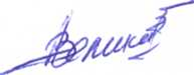 Секретарь                                                                 Н.Л.Чижик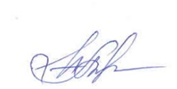 ВеликинАнатолий Леонидович– генеральный директор совместного общества с ограниченной ответственностью «Бел-Пласт Интернэшнл, заместитель председателя Совета; БрюховецкийАндрей Алексеевич–индивидуальный предприниматель                         Бужинский Владимир Казимирович –директор филиала № 413 ОАО «АСБ Беларусбанк»Крупович Марина Рышардовна–директор ООО «Лидская Бэби академия» МакарчукБожена Станиславовна–председатель Лидского районного объединения организаций профсоюзов, входящих в Федерацию профсоюзов БеларусиПшепляскоЛеон Юзефович–директор частного транспортного унитарного предприятия «ПреВит» СавенковВиталий Викторович–директорООО «КатДмитИнжиниринг» ЯнковичСергей Климентьевич–коммерческий директор общества с дополнительной ответственностью «Спутник-Сервис» Лидский район Янковская Надежда Викторовна –директор частного торгового унитарного предприятия «Лебовски» ЯсюкайтисНаталья Чеславовна–директор частного производственного унитарного предприятия «Евроварштат» Хлебович Татьяна Брониславовна–заместителя начальника управления торговли и услуг Лидского райисполкомаМордикова Ирина Ивановна–начальника отдела информационно-разъяснительной работы ИМНС по Лидскому району